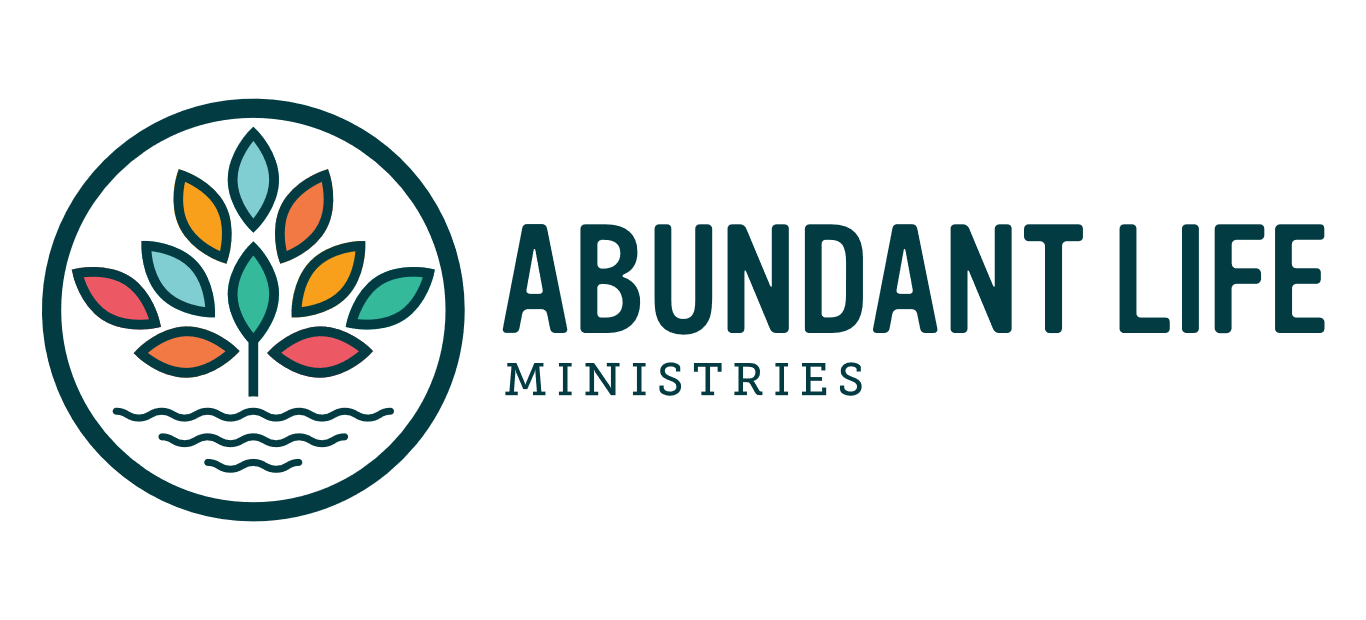 Abundant Life Fellows Program Application Abundant Life Fellows Program
Attention: Richard Feero, DirectorAbundant Life MinistriesP.O. Box 71, Charlottesville, VA 22902 Cell: (703) 755-5444 | Office: (434) 293-7904Email: Richard@charlottesvilleabundantlife.org Web: https://charlottesvilleabundantlife.org/get-involved/abundant-life-fellows/Please note: If you have any questions regarding the application, contact the Director of Leadership Development, Richard Feero, using the information above. Email the application to Richard@charlottesvilleabundantlife.org. 
Program Description & InformationThe goal of Abundant Life Fellowship is to provide a premiere holistic Community Development experience that will equip young Christians with the skills and knowledge to be future leaders in this field.  This program is a year-long (beginning in mid-August ending mid-July) intensive community development internship designed to equip young adults to engage their faith through community working, worshiping, learning, living, and resting.  Fellows will build deep and formative relationships with each other, program participants, partners, neighbors, and co-workers.  These relationships and experiences will have a life-long impact on the Fellow by providing a comprehensive CCDA framework to see and interact with God’s world.Abundant Life is a proud partner of the Trinity Fellows Program at Trinity Presbyterian Church.  There are three churches that the Abundant Life Fellowship is partnered with: Trinity Presbyterian Church, Vineyard Church, and Victory Church.  Abundant Life Fellows will be active participants at one of these three churches.
Personal InformationFULL NAME: DATE OF APPLICATION: GENDER:  Male 	Female AGE and DATE OF BIRTH: CURRENT ADDRESS: HOME ADDRESS:PRIMARY EMAIL ADDRESS: Please provide a SECONDARY EMAIL ADDRESS (e.g., Gmail): CELL PHONE NUMBER: HOME PHONE NUMBER: HOME TOWN:HOW DID YOU LEARN ABOUT THE ABUNDANT LIFE FELLOWS PROGRAM? IF REFERENCED BY A FRIEND, FAMILY, ETC. PLEASE PROVIDE THEIR NAME

Undergraduate EducationNAME OF UNIVERSITY: MAJOR:  GPA: YEAR ENTERED: EXPECTED GRADUATION DATE: PLEASE LIST ALL OTHER UNIVERSITIES YOU HAVE ATTENDED, INCLUDING LOCATION, YEARS ATTENDED, AND MAJOR:Personal Answers 1. Why do you want to do this program?2. Who is God and what does it mean to you?3. Share an informative experience where you were a minority in the situation.4. What are your strengths and weaknesses in regards to sharing a living space with others?5. What are things you like to do for fun?6. What are things you like to do for rest?7. Please list any special accommodations, if any, that you have required to perform your academic or extracurricular activities. 8. Describe any experiences you have had working with young people (children, teenagers, or in student ministry).  Tell us what you find most difficult and most enjoyable about working with young people? 9.  Please share which program(s) you’d be most interested in working with and why?  Please click here for a review of our programs.10. Is there anything that would prevent you from working with children or teenagers in our student ministry? 11. Read the article below and respond with your thoughts on the author’s message.  https://onbeing.org/blog/austin-channing-brown-standing-in-the-shadow-of-hope/12. Have you ever been convicted of a crime other than a traffic violation? If yes, please explain. 13. Have you ever been accused or convicted (rightly or wrongly) of child abuse or of a crime involving a minor:   Yes or No (circle one).  If yes, please explain:Resume: Please attach a current resume and/or provide some details of your work and volunteer experience (e.g., internships).Your resume is a useful tool that can communicate various levels of professionalism, interest, and skills needed for performing the work at Abundant Life.  Please make every effort to have your resume reviewed by someone in the Career Services Department at your college/university. Your resume should be as professional and presentable as possible.Program Policy Affirmations Please respond to the following questions and list any concerns regarding these policies at this time.1. Are you aware that the Abundant Life Fellows Program begins in mid-August and ends mid-July and that all Fellows are required to participate in the entire program?2. Are you aware that each Abundant Life Fellow will create a team (from family, friends, church, etc.) that will support them financially and through prayers?  If selected, the Program Director will support each Fellow in this process.  Each Fellow is expected to raise $6,900 to contribute towards the cost of the program (conferences, retreats, seminary classes, cost of living, etc.).  Each Abundant Life Fellow will receive free room and a living stipend twice a month of $590.
 3. Are you aware that each Fellow is responsible for his/her own car, car insurance, and health insurance?  [Note: The new healthcare regulations say that any child/dependent under age 26 can be covered by their parent’s medical insurance whether they are a student or not.]4. Are you aware there are three churches partnering with the Abundant Life Fellows Program (Vineyard Church, Victory Church, and Trinity Presbyterian Church)?  Fellows of this program will attend and serve (with set-up, worship, welcoming, cleaning, etc.) in one of these three churches AND be mentored and supported by member(s) in this church.ReferencesPlease list three references.  We may request additional references after receiving your application. If any of your references would like to submit a letter of recommendation directly, they may do so by email to Richard Feero at Richard@charlottesvilleabundantlife.org.Reference 1NAMERELATIONSHIPPOSITIONCITY and STATEEMAIL and PHONEReference 2NAMERELATIONSHIPPOSITIONCITY and STATEEMAIL and PHONEReference 3NAMERELATIONSHIPPOSITIONCITY and STATEEMAIL and PHONEMISSION STATEMENT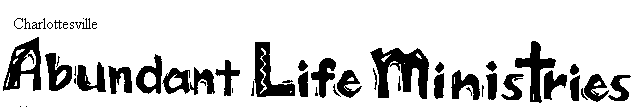 Abundant Life demonstrates God’s love through holistic community development in the Prospect neighborhood.Abundant Life Statement of Faith(National Association of Evangelicals)1.  We believe the Bible to be the inspired, the only infallible, authoritative Word of God.2. We believe that there is one God, eternally existent in three persons: Father, Son, and Holy Spirit.3. We believe in the deity of the Lord Jesus Christ, in His virgin birth, in His sinless life, in His miracles, in His victorious and atoning death through His shed blood, in His bodily resurrection, in His ascension to the right hand of the Father, and in His personal return to power and glory.4.  We believe that for the salvation of lost and sinful man, regeneration by the Holy Spirit is essential.5. We believe in the present ministry of the Holy Spirit by whose indwelling the Christian is enabled to live a godly life.6. We believe in the resurrection of both of the saved and the lost; they that are saved unto the resurrection of life and they that are lost unto the resurrection of damnation.7. We believe in the spiritual unity of believers in our Lord Jesus Christ.□   I agree with the Statement of Faith□   I agree with the Statement of Faith, with the following exception(s):□   At this time, I cannot honestly state that I agree with the Statement of Faith,  however, I do affirm that I am supportive of the mission/purpose of Abundant Life and agree to serve in the ministry by adhering to the basic Christian principles of behavior.Signature: 									Date:Disclaimer and SignatureThe information contained in this application is correct to the best of my knowledge, and I authorize Abundant Life Ministries to check my references.  I authorize any references or churches listed in this application to give you any information (including opinions) that they may have regarding my character and fitness for ministry service.  I release all such references from any liability for furnishing such evaluations to you, provided they do so in good faith and without malice.  I waive any right that I may have to inspect references provided on my behalf.If I am accepted for this position I agree to be bound by the Bylaws and policies of Abundant Life Ministries, and to refrain from unscriptural conduct in the performance of my services on behalf of the ministry.Applicant’s Signature: 								Date: Application Submission InstructionsPlease email an electronic copy of the application to Richard@charlottesvilleabundantlife.org.  Though it is not required, you are also welcome to send a signed hard copy of the completed application to:Abundant Life MinistriesAttention: Richard Feero, Fellows Director                                                                                                                         P.O. Box 71, Charlottesville, VA 22902If you have any questions, please contact the Richard Feero.(cell: (703) 755-5444, email: Richard@charlottesvilleabundantlife.org